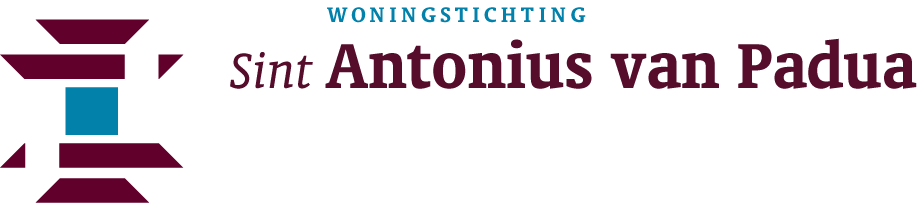 HUUROPZEGGING		Noordwijkerhout, (datum) …………………………. Hierbij zegt ondergetekende de huur op, met ingang van …………………………………………………(minimaal 1 maand opzegtermijn)van de woning …………………………………………………………………………………………te (postcode) ……………………Noordwijkerhout/De Zilk.Naam: ……………………………………………………………………………………………………Nieuw adres: ………………………………………………………...………………………………….Postcode en woonplaats: …………………………………..…………………………………………Telefonisch te bereiken: privé ………………….………….mobiel………………………………….E-mail :…………………………………………………………………………………………………...Eventueel contactpersoon: ………………………………………………telefoon: ……….………..Correspondentieadres: ………………………………………………………………………………..Postcode en woonplaats: ……………………………………………………………………………..E-mail :…………………………………………………………………………………………………...Handtekening: …………………………………………...……………………………………………..Reden huuropzegging:□ overlijden				□ naar sociale huurwoning in de regio Holland Rijnland□ naar verzorgings-/verpleeghuis	□ naar sociale huurwoning buiten de regio□ naar koopwoning			□ naar vrije sector huurwoning		□ anders nl. ……………………………………………………………………………………………Eventuele bijzonderheden: …………………………………………………………………………………………………………………………………………….…………………………………………...030119/wo/ak